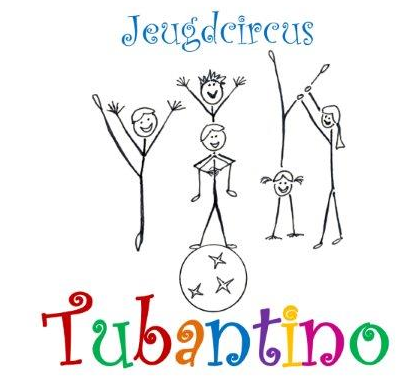 TUBANTINO-PEN:Vanaf 1 januari geven we elke maand onze Tubantino pen door aan een andere artiest. Hallo allemaal!Ik ben Michelle Dekkers. Ik ben 16 jaar en zit nu al sinds 2009 bij Tubantino. Ik ben bij het circus gekomen omdat mijn beste vriendin, Bente Leenders, ook bij het circus zit. Ze vertelde mij vaak over het circus, en op een dag bedacht ik me dat ik dit ook wel zou willen. Sindsdien zit ik bij het circus, en ik ben niet van plan ooit afscheid te nemen. Ik heb niet echt iets wat ik het liefst doe. Het ene moment wil ik graag jongleren, dan weer eenwieleren en dan heb ik weer zin in acrobatiek. Dat vind ik zo mooi aan het circus. De variatie. Mijn favoriete plek om op te treden is Het Landhuis. Er hangt altijd een relaxt sfeertje, en we hebben er al heel vaak opgetreden. Het optreden zelf vind ik ook altijd heel leuk. Je kan dan laten zien wat je geleerd hebt, en je kunt andere mensen blij maken. 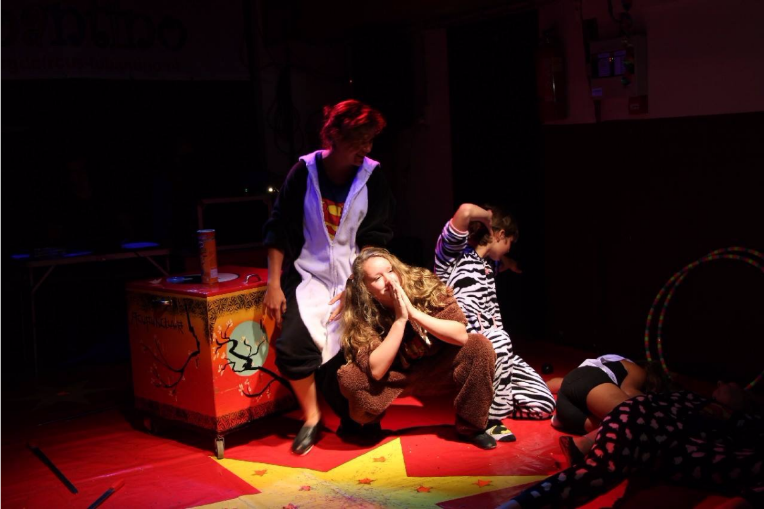 AFMELDEN LESSEN:Mocht je een keer een training  niet kunnen bijwonenmeld je dan wel even af!!!! Dat kan via een app of telefonisch bij Nikki 06-29453952OPROEP VOOR VRIJWILLIGERS.Welke ouders hebben er nog ruimte in de drukke agenda en willen ons helpen bij de activiteiten van uw kinderen.Indien u dit zou willen kan u dit doorgeven aan Marcel Dekkers, bestuur@jeugdcircus-tubantino.nl.April 2017JEUGDCIRCUSFESTIVALHet pinksterweekend 2-5 juni 2017 organiseren wij een jeugdcircusfestival.  Noteer deze datum alvast in je agenda. We zoeken nog vrijwilligers. Geef je op!!GEZOCHT.Welke ouder kan ons helpen met het volgende. Wij hebben een mooie website, maar zijn dus nog op zoek naar een website beheerder.Veel tijd neemt het niet in beslag maar de website moet wel up to date blijven. Dus lijkt je dit iets neem dan contact op met onze voorzitter Marcel Dekkers bestuur@jeugdcircus-tubantino.nl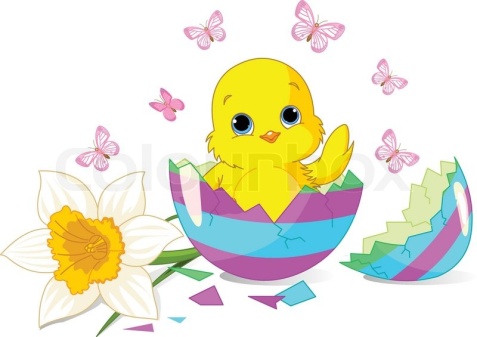 KASCONTROLEDit jaar hebben we ervoor gekozen om de kascontrole door ouders van artiesten uit laten voeren. Dit is 1x per jaar en we beginnen bovenaan in het alfabet. Hiervoor nemen we 3 ouders die de kascontrole gaan uitvoeren.DE OUDE DOOS.De kameelDe redactie van de Nieuwsbrief, Marijke en Esther, hebben mij gevraagd om “Verhalen uit de oude doos” te schrijven. Nu ik geen lid meer van het bestuur ben, vind ik dat leuk om te doen. Ik weet niet of het me voor elke nieuwsbrief gaat lukken, maar hier is dan de eerste. Veel plezier, IgnaasWie aan circus denkt, dat ook aan dieren in het circus: olifanten, leeuwen, paarden, honden, lama’s, zelfs duiven heb ik in circusvoorstellingen gezien. Veel dieren mogen nu niet meer optreden, omdat de politiek heeft besloten dat het niet goed voor ze is.Bij ons circus hebben we ook dieren gehad. Het eerste dier waar ik over wil vertellen is de kameel.Wat denken jullie, kunnen we in ons circus een echte kameel laten optreden? Nou, misschien, maar dan zou er iemand voor moeten zorgen, hij zou ergens onderdak moeten hebben, en eigenlijk zou je er dan minimaal twee moeten hebben, want één kameel is ook maar zo alleen.Dus hadden we wat anders bedacht: Lenie had iemand gevonden en die wou wel een kamelenpak maken. In dat pak gingen twee kinderen: één voor de achterkant met de achterste 2 poten en de rug, en één voor de voorkant met de voorste 2 poten en de kop; onder de kop in de nek zaten 2 gaatjes, daar kon je doorheen kijken; de achterste zag helemaal niets, en warm dat het werd binnenin !       De twee artiesten droegen prachtige sloffen, die eigenlijk nergens op sloegen, maar het zag er geweldig uit. De kameel werd geleid aan teugels door een artiestje in een prachtig oosters gewaad, half gesluierd en er was arabische muziek bij. Hij deed allerlei kunstjes: hij kon op ’n krukje gaan zitten en dan z’n benen over elkaar slaan bijvoorbeeld.Het slot van de act, was een cowboy, die opdook en die schoot hem dan dood; wie dat toch bedacht had ! en bovendien was het eigenlijk helemaal geen kameel, want hij had maar één bult, dus het was een dromedaris !(ik geloof dat het pak nog steeds bestaat, maar het is wel aangevreten door de motten)NK EENWIELEREN.OP 13 mei is het NK eenwieleren.Het NKE is een sportief, maar ook gemoedelijk en gezellig evenement. De snelle rijders kunnen strijden om de beste tijd, en uitdaging vinden tegen leeftijdgenoten. 
Maar je hoeft echt niet supergoed te zijn, want ook zonder te winnen is het heel leuk om deelnemer te zijn.Daarnaast is iedereen welkom om mee te doen met de workshops.Er zijn al aanmeldingen van ons circus wil je mee neem contact met Esther/Marijke voor 10 maart!JONGLEERFESTIVAL (NJF)Van 25-28 mei is er een jongleerfestival in Tilburg. Voor meer informatie zie website NJF.CIRCUS GOT TALENTCircus Got Talent (CGT) is een competitie voor alle jonge circus- en acrobatiektalenten in heel Nederland. Jongeren in de leeftijd 8 t/m 18 jaar met een talent voor circus en/of acrobatiek kunnen deelnemen aan deze competitie.Film de act waarmee jij denkt de eerste prijs binnen te gaan slepen. Je mag natuurlijk ook meerdere acts insturen. De jury selecteert de beste act. Aanmelden kan vanaf 1 april wanneer de nieuwe website van Circus Got Talent is gelanceerd. Spelregels (CGT):Er doen maximaal 10 artiesten aan de act mee.Je act duurt maximaal 8 minuten inclusief op- en afbouw.Iedereen die meedoet zit in de leeftijdscategorie 8 t/m 18 jaar oud.Als jouw act is geselecteerd ben je door naar de volgende ronde en doe je mee aan de competitie op zaterdag 16 september 2017. Je voert alleen of samen met je groep de act op in Stadsschouwburg de Harmonie in Leeuwarden, voor een vijftallige vakjury! De show wordt gepresenteerd door een bekende Nederlandse presentator. Iedereen gaat natuurlijk voor de winst: Echte Circus Got Talent prijzen!OPTREDENS.27 april Koningsdag05 mei Het Landhuis09 juni Het Landhuis30 juni Het Landhuis15 sept Het Landhuis16 sept Het Losserhof22 sept Het LandhuisTUBANTINO-KAMP.Het kamp is dit jaar in het weekend van 29-30 sept en 01 okt.TRAININGEN.Goede vrijdag gaat de training gewoon door. Tweede paasdag is er geen training.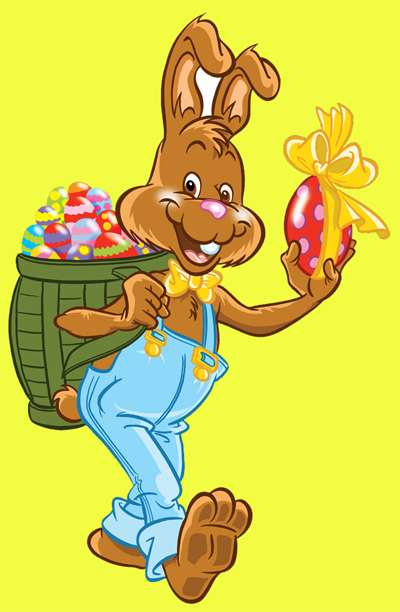 